Find the volume of our cylindersAs you share your popcorn snack, answer the questions below:Was your prediction correct? Were you surprised?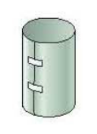 Calculate the volume of the wider cylinder. Use the ruler to gather any relevant information. Label the dimensions in the figure. 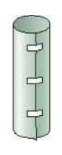 Calculate the volume of the taller cylinder. Use the ruler to gather any relevant information. Label the dimensions in the figure.Explain why the cylinders do or do not hold the same amount. 